Always keep safety in mind when planning your field trip. Field trip activities should align with the program/activity educational goals and desired outcomes. Should an activity pose safety risks, determine if the field trip/activity is necessary to achieve your program goals and outcomes.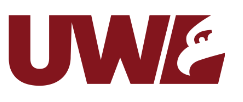 UNIVERSITY OF WISCONSIN-LA CROSSE (UWL)YOUTH PROTECTIONFIELD TRIP PLANNING CHECKLISTTASKPerson ResponsibleDate CompletedPermissions. Review youth participant registration packets to confirm appropriate consent from parent/guardian to attend field trips. Obtain parent/guardian consent and store in a secure place. Medications. Determine if any youth participants will need to take prescription medication or have emergency medications during the field trip. Create a plan to secure, travel with medications to field trip destinations, and distribute medications as needed. Rosters. Provide Designated Individuals (DI) who will be supervising youth during the field trip with a roster of youth participants, emergency contact information, medical/health histories. The roster should travel with the DI to the field trip destination in the event of an emergency. Field Trip Essentials. Prepare field trip essentials items such as sunscreen, nametags, garbage bags, first aid kit, etc.Supervision Standards/Ratios. Plan accordingly to maintain proper supervision standards (Adult:Minor ratios) at all times. A minimum of two supervising adults are required for all field trips. Meals/Snacks. Determine if it will be necessary to pack a meal or snack for the youth participants based on the time of day. Food should be served/available in flexible intervals, but no youth should go without nourishment for longer than 3 hours.Itinerary. Create a day-of checklist for your program activities and provide copies to your program staff.Travel/Transportation. Create a procedure for traveling and use of transportation (walking field trip, 80 bus route, chartered bus, etc.). Share transportation procedures with program staff.TASKS PRE-DEPARTUREPerson ResponsibleCompleteRosters.  Provide a roster of youth participants, emergency contact information, medical/health histories. The roster should travel with the DI to the field trip destination in the event of an emergency.
In addition, leave a list of youth and staff participants with a staff member who is not attending the field trip. Medications. Gather youth participants prescription medication and emergency medications needed during the field trip. Secure medication (i.e., backpack with luggage lock, lockable file box, etc.). Behavioral Expectations. Reviewed safety expectations and Code of Conduct with youth participants prior to departure. Review agenda for the trip and what youth can expect. Field Trip Essentials. Prepare essential items necessary for the field trip such as sunscreen, nametags, garbage bags, first aid kit, etc. Emergency Preparedness. All staff members should be prepared in the event of an emergency on the field trip including procedures for calling 911. Tracking. Conduct a roll call and reconcile roster with youth present at all major transitions. Meals/Snacks. Pack meals and snacks as needed for the duration of the field trip. TASKS DURING TRANSPORTPerson ResponsibleCompleteTracking. Conduct a roll call once on-board the vehicle. Transportation Procedures. Review transportation procedures with youth participants. In vehicles with seat belts, confirm youth are restrained in seat belts appropriately.TASKS UPON ARRIVAL Person ResponsibleCompleteDesignated Meeting Location. Assign and communicate a designated meeting location at the field trip destination in case they get separated.Tracking. Conduct a role call upon arrival and at all major transitions. Supervision Standards/Ratios. Maintain supervision standards (Adult:Minor ratios) at all times. Bathroom Breaks. Plan group bathroom breaks to allow adequate supervision, being mindful of spaces that are open to the public. Field Trip Essentials, Meals/Snacks. Secure meals/snacks and personal belongings, keep field trip essentials including a first aid kit on your person. 